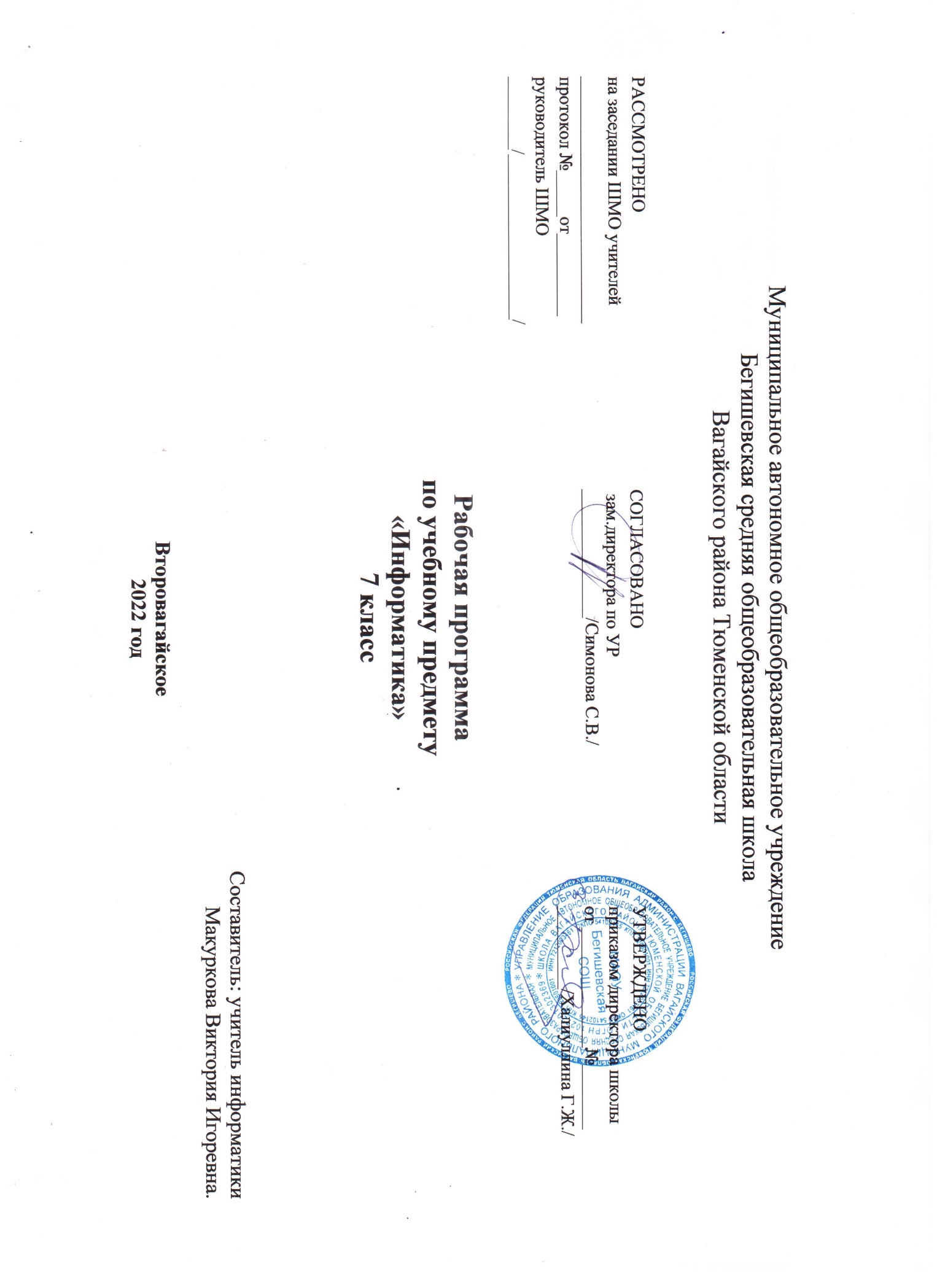 1.Планируемые результаты освоения учебного курса «Информатика»При изучении курса «Информатика и ИКТ» в соответствии с требованиями ФГОС формируются следующие личностные, метапредметные и предметные результаты:личностные1. Формирование целостного мировоззрения, соответствующего современному уровню развития науки и общественной практики.2. Формирование коммуникативной компетентности в общении и сотрудничестве со сверстниками и взрослыми в процессе образовательной, общественно-полезной, учебно-исследовательской, творческой деятельности.3. Формирование ценности здорового и безопасного образа жизни.метапредметные:1. Умение самостоятельно планировать пути достижения цели, в том числе альтернативные, осознанно выбирать наиболее эффективные способы решения учебных и познавательных задач.2. Умение оценивать правильность выполнения учебной задачи, собственные возможности ее решения3. Умения определять понятия, создавать обобщения, устанавливать аналогии, классифицировать, устанавливать прчинно-следственные связи, строить логическое рассуждение, умозаключение (индуктивное, дедуктивное и по аналогии) и делать выводы.4. Умение создавать, применять и преобразовывать знаки и символы, модели и схемы для решения учебных и познавательных задач.5. Формирование и развитие компетентности в области использования ИКТ (ИКТ-компетенции).предметные:1. формирование информационной и алгоритмической культуры;2. формирование представления о компьютере как универсальном устройстве обработки информации;3. развитие основных навыков и умений использования компьютерных устройств;4. формирование представления об основных изучаемых понятиях: информация, алгоритм, модель — и их свойствах;5. развитие алгоритмического мышления, необходимого для профессиональной деятельности в современном обществе;6. развитие умений составить и записать алгоритм для конкретного исполнителя;7. формирование знаний об алгоритмических конструкциях, логических значениях и операциях;8. знакомство с одним из языков программирования и основными алгоритмическими структурами — линейной, условной и циклической;9. формирование умений формализации и структурирования информации, умения выбирать способ представления данных в соответствии с поставленной задачей — таблицы, схемы, графики, диаграммы, с использованием соответствующих программных средств обработки данных;10. формирование навыков и умений безопасного и целесообразного поведения при работе с компьютерными программами и в Интернете, умениясоблюдать нормы информационной этики и права.2.Содержание учебного предмета «Информатика»Тема «Введение в предмет информатики» 1 часПредмет информатики. Роль информации в жизни людей. Содержание базового курса информатики.Тема «Человек и информация» 5 часовИнформация и ее виды. Восприятие информации человеком. Информационные процессыИзмерение информации. Единицы измерения информации. Практика на компьютере: освоение клавиатуры, работа с тренажером; основные приемы редактирования.Тема «Компьютер: устройство и программное обеспечение» 6 часовНачальные сведения об архитектуре компьютера. Принципы организации внутренней и внешней памяти компьютера. Двоичное представление данных в памяти компьютера. Организация информации на внешних носителях, файлы.Персональный компьютер. Основные устройства и характеристики. Правила техники безопасности и эргономики при работе за компьютером.Виды программного обеспечения (ПО). Системное ПО. Операционные системы. Основные функции ОС. Файловая структура внешней памяти. Объектно-ориентированный пользовательский интерфейс.Практика на компьютере: знакомство с комплектацией устройств персонального компьютера, со способами их подключений; знакомство с пользовательским интерфейсом операционной системы; работа с файловой системой ОС (перенос, копирование и удаление файлов, создание и удаление папок, переименование файлов и папок, работа с файловым менеджером, поиск файлов на диске); работа со справочной системой ОС; использование антивирусных программ.Тема «Текстовая информация и компьютер.»9 часовТексты в компьютерной памяти: кодирование символов,  текстовые файлы. Работа с внешними носителями и принтерами при сохранении и печати текстовых документов.Текстовые редакторы и текстовые процессоры, назначение, возможности, принципы работы с ними. Интеллектуальные системы работы с текстом (распознавание текста, компьютерные словари и системы перевода)Практика на компьютере: основные приемы ввода и редактирования текста; постановка руки при вводе с клавиатуры; работа со шрифтами; приемы форматирования текста; работа с выделенными блоками через буфер обмена; работа с таблицами; работа с нумерованными и маркированными списками; вставка объектов в текст (рисунков, формул); знакомство со встроенными шаблонами и стилями, включение в текст гиперссылок. При наличии соответствующих технических и программных средств: практика по сканированию и распознаванию текста, машинному переводу.Тема «Графическая информация и компьютер» 7 часовКомпьютерная графика: области применения, технические средства. Принципы кодирования изображения; понятие о дискретизации изображения.  Растровая и векторная графика.Графические редакторы и методы работы с ними.Практика на компьютере: создание изображения в среде графического редактора растрового типа с использованием основных инструментов и приемов манипулирования рисунком (копирование, отражение, повороты, прорисовка); знакомство с работой в среде редактора векторного типа (можно использовать встроенную графику в текстовом процессоре). При наличии технических и программных средств: сканирование изображений и их обработка в среде графического редактора.Тема «Мультимедиа и компьютерные презентации» 6 часовЧто такое мультимедиа; области применения. Представление звука в памяти компьютера; понятие о дискретизации звука. Технические средства мультимедиа. Компьютерные презентации.Практика на компьютере: освоение работы с программным пакетом создания презентаций; создание презентации, содержащей графические изображения, анимацию, звук, текст, демонстрация презентации с использованием мультимедийного проектора;3.Тематическое планирование№ п/пНаименование разделаТема урокаКоличество часов1Введение в предмет (1ч.)Введение. Техника безопасности и санитарные нормы работы за ПК. Информация и знания.12Человек и информация (5ч.)Восприятие и представление информации. Информационные процессыПр.р №1 «Знакомство с клавиатурой. Работа с тренажером клавиатуры».13Человек и информация (5ч.)Измерение информации (алфавитный подход). 14Человек и информация (5ч.)Неопределенность знания и количество информации (содержательный подход).15Человек и информация (5ч.)Решение задач по теме «Измерение информации»6Человек и информация (5ч.)Контрольная работа по теме «Человек и информация»17Первое знакомство с компьютером (6ч.)Назначение и устройство компьютера. Компьютерная память. 18Первое знакомство с компьютером (6ч.)Как устроен ПК. Основные характеристики ПК.  Пр.р. №2 «Знакомство с комплектацией устройств ПК, со способами их подключений».19Первое знакомство с компьютером (6ч.)Программное обеспечение компьютера.  О базовом, системном ПО и системах программирования.110Первое знакомство с компьютером (6ч.)О файлах и файловых структурах. Пр.р. №3 «Работа с файловой системой ОС.  Работа с файловым менеджером. Поиск файлов на диске».111Первое знакомство с компьютером (6ч.)Пользовательский интерфейсПр.р. №4 «Знакомство с пользовательским интерфейсом операционной системы. Проверка компьютера на вирусы».112Первое знакомство с компьютером (6ч.)Контрольная работа  по теме «Компьютер: устройство и ПО»113Текстовая информация и компьютер (9ч.)Тексты в компьютерной памяти.114Текстовая информация и компьютер (9ч.)Текстовые редакторы.115Текстовая информация и компьютер (9ч.)Работа с текстовым редактором. Практическая работа №5. Основные приемы ввода и редактирование текста. Постановка руки при вводе с клавиатуры116Текстовая информация и компьютер (9ч.)Практическая работа № 6. Работа со шрифтами. Приемы форматирования текста Орфографическая проверка текст. Работа с выделенными блоками через буфер обмена.117Текстовая информация и компьютер (9ч.)Практическая работа №7. Работа с таблицами. Работа с нумерованными и маркированными списками.118Текстовая информация и компьютер (9ч.)Дополнительные возможности текстовых процессоров.Практическая работа №8. Знакомство со встроенными шаблонами и стилями, включение в текст объектов, гиперссылок.119Текстовая информация и компьютер (9ч.)Системы перевода и распознавания текстов. Практическая работа №9. Сканирование и распознавание текста. Печать текста20Текстовая информация и компьютер (9ч.)Выполнение итогового практического задания №10  «Создание и обработка текстовых документов»121Текстовая информация и компьютер (9ч.)Контрольная работа по теме  «Текстовая информация и компьютер»122Графическая информация и компьютер (7ч.)Компьютерная графика. Технические средства компьютерной графики.23Графическая информация и компьютер (7ч.)Как кодируется изображение. 124Графическая информация и компьютер (7ч.)Растровая и векторная графика.Практическая работа №11.Приемы манипулирования  рисунком. Работа с растровым графическим редактором Paint125Графическая информация и компьютер (7ч.)Работа с графическим редактором растрового типа. Пр.р. №12 «Создание и редактирование 3d изображений в растровом редакторе Paint.Net. Смайлик».126Графическая информация и компьютер (7ч.)Работа с графическим редактором векторного типа. Практическая работа №13.  «Создание простейшего чертежа в векторном редакторе Компас».127Графическая информация и компьютер (7ч.)Форматы графических файлов. Практическая работа № 14 «Создание простейшей 3d модели в векторном редакторе Компас»128Графическая информация и компьютер (7ч.)Контрольная работа №4 «Графическая информация и компьютер».129Технология мультимедиа (6ч.)Что такое мультимедиа.  Технические средства мультимедиа. 130Технология мультимедиа (6ч.)Аналоговый и цифровой звук. Дискретизация аналогового сигнала. 131Технология мультимедиа (6ч.)Компьютерные презентации. Практическая работа №15. Создание презентации в среде PowerPoint, содержащей текст и изображения.132Технология мультимедиа (6ч.)Представление и обработка звука. Практическая работа №16. Запись звука и изображения с использованием цифровой техники. Создание презентации с применением записанного звука и изображения (либо с созданием гиперссылок).133Технология мультимедиа (6ч.)Контрольная работа №5 по теме «Мультимедиа»134Технология мультимедиа (6ч.)Повторение изученного в 7 классе. Игра «Предмет информатики в жизни людей».1                                         Итого:34